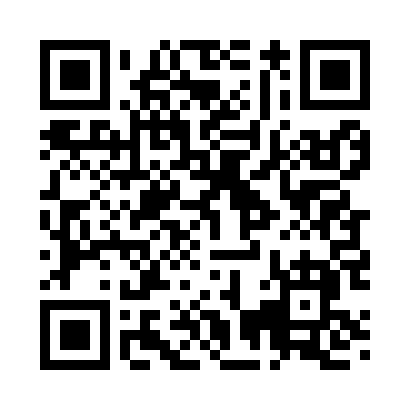 Prayer times for Davis Station, Nevada, USAMon 1 Jul 2024 - Wed 31 Jul 2024High Latitude Method: Angle Based RulePrayer Calculation Method: Islamic Society of North AmericaAsar Calculation Method: ShafiPrayer times provided by https://www.salahtimes.comDateDayFajrSunriseDhuhrAsrMaghribIsha1Mon4:005:341:014:588:2710:022Tue4:005:351:014:588:2710:023Wed4:015:351:014:588:2710:014Thu4:025:361:014:588:2710:015Fri4:025:371:024:588:2610:016Sat4:035:371:024:588:2610:007Sun4:045:381:024:588:269:598Mon4:055:381:024:588:269:599Tue4:065:391:024:598:259:5810Wed4:075:401:024:598:259:5811Thu4:085:401:034:598:249:5712Fri4:095:411:034:598:249:5613Sat4:105:421:034:598:239:5514Sun4:115:431:034:598:239:5515Mon4:125:431:034:598:229:5416Tue4:135:441:034:598:229:5317Wed4:145:451:034:588:219:5218Thu4:155:461:034:588:209:5119Fri4:165:461:034:588:209:5020Sat4:175:471:034:588:199:4921Sun4:185:481:034:588:189:4822Mon4:205:491:034:588:179:4723Tue4:215:501:034:588:179:4524Wed4:225:511:034:588:169:4425Thu4:235:511:034:578:159:4326Fri4:245:521:034:578:149:4227Sat4:265:531:034:578:139:4128Sun4:275:541:034:578:129:3929Mon4:285:551:034:568:119:3830Tue4:295:561:034:568:109:3731Wed4:305:571:034:568:099:35